ゴールアイコン(15mm四方)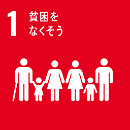 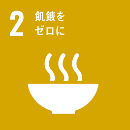 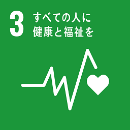 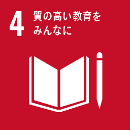 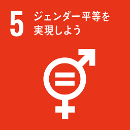 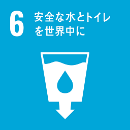 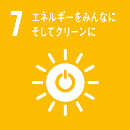 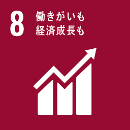 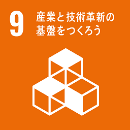 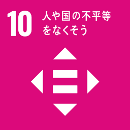 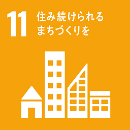 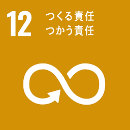 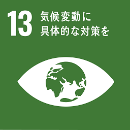 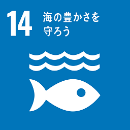 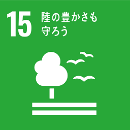 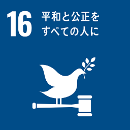 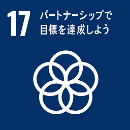 No.団体名・代表者名SDGsへの具体的な取り組み関連するゴール記載不要（MS ゴシック 11pt）90～900字※１枚に収めること